ZŠ a MŠ Bzenec zve rodiče předškoláků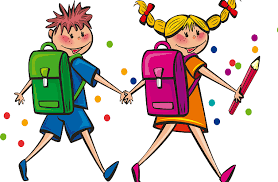 na informativní schůzku10. 1. 2023 v 1700 hod. do ZŠsektor 1C (přízemí), učebna 9. Bzákladní informace před nástupem do 1. třídypřednáška psychologa Mgr. J. Mrkvy nabídka edukativně - stimulačních skupinek pod vedením učitelek 1. stupně ZŠ(10 lekcí přípravy dítěte na školní docházku, snížení rizika školního neúspěchu formou skupinové práce za spoluúčasti rodiny)